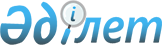 О внесении изменения в постановление Правительства Республики Казахстан от 15 марта 2019 года № 113 "О создании Государственного центра поддержки национального кино"Постановление Правительства Республики Казахстан от 17 февраля 2020 года № 65.
      Правительство Республики Казахстан ПОСТАНОВЛЯЕТ:
      1. Внести в постановление Правительства Республики Казахстан от 15 марта 2019 года № 113 "О создании Государственного центра поддержки национального кино" (САПП Республики Казахстан, 2019 г., № 4, ст. 50) следующее изменение:
      приложение 2 к указанному постановлению изложить в новой редакции согласно приложению к настоящему постановлению. 
      2. Настоящее постановление вводится в действие со дня его подписания. Состав экспертного совета при Государственном центре поддержки национального кино
					© 2012. РГП на ПХВ «Институт законодательства и правовой информации Республики Казахстан» Министерства юстиции Республики Казахстан
				
      Премьер-Министр
Республики Казахстан 

А. Мамин
Приложение
к постановлению Правительства
Республики Казахстан
от 17 февраля 2020 года № 65Приложение 2
к постановлению Правительства
Республики Казахстан
от 15 марта 2019 года № 113
Айникеев

Дамир Вадимович
−
директор товарищества с ограниченной ответственностью "STUDIOCUBIC", режиссер, продюсер, монтажер (по согласованию)
Аранышева

Лейла Файзуллаевна
−
режиссер, сценарист (по согласованию)
Абельдинов 

Адай Кунанбаевич
−
режиссер-аниматор, руководитель отдела "Анимационное кино" акционерного общества "Казахфильм" имени Шакена Айманова" (по согласованию)
Борецкий

Олег Михайлович
−
киновед, кинокритик (по согласованию)
Голенко 

Вадим Геннадьевич
−
генеральный директор товарищества с ограниченной ответственностью "Меломан" (по согласованию)
Дунгенбаева

Салтанат Еркеновна
−
сценарист, мультипликатор, драматург, редактор (по согласованию)
Кашаганова

Анар Екейбаевна
−
лауреат Государственной премии Казахской ССР, продюсер (по согласованию)
 

Куанышева 

Жаннат Шораевна
−
заслуженная артистка Республики Казахстан, руководитель отдела "Киноактер" акционерного общества "Казахфильм" имени Шакена Айманова" (по согласованию)
Нарымбетов 

Сатыбалды
−
кинорежиссер, заслуженный деятель Республики Казахстан, лауреат Государственной премии Республики Казахстан (по согласованию)
Утекешева 

Меруерт Каратаевна
−
заслуженная артистка Республики Казахстан (по согласованию)
Утепбергенов

Серикбол Ментаевич
−
режиссер, сценарист (по согласованию)
Турсунов

Ермек Каримжанович
−
председатель Союза кинематографистов Казахстана, кинорежиссер, писатель, сценарист (по согласованию)
Шарипов

Фархат Журабаевич
−
кинорежиссер, продюсер, сценарист (по согласованию)
Шекеров

Бекбулат Базарбаевич
−
сценарист, сопредседатель экспертного совета акционерного общества "Казахфильм" имени Шакена Айманова" (по согласованию)
Шукенов 

Бауржан Камалович
−
директор товарищества с ограниченной ответственностью "Арман-Cinema" (по согласованию)